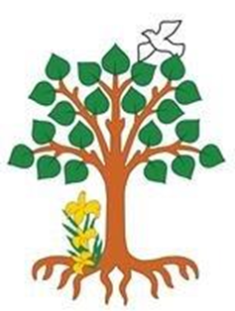 Cherry Orchard, Lichfield, WS14 9AN                Tel: 01543 263505	   	20 April 2018Website address:  http://www.stjosephslichfield.org.uk	Twitter: @StJoesLichfieldOur Catholic Mission There will be Mass in school on Tuesday 24th April at 9.30 am. You are warmly invited to come along.Holy CommunionThe Sacrament of the Eucharist - First Holy Communion – will be celebrated on Sunday 20th May 2018 at SS Peter and Paul’s Church at 11.00 am.Confirmation Wednesday 27 June 2018 at 7.00 pm.  If you have not done so already, please speak to Father Anthony if your child wishes to receive the Sacrament of Confirmation as you will need to complete and return an application form provided by him.Parish Mass/Children’s LiturgyThe parish newsletter or website www.romancatholiclichfield.co.uk contains information about Masses and other church notices. Mass Times: 	6.00pm Saturday @ SS Peter & Paul (with Children’s Liturgy)	      	8.30am Sunday @ Holy Cross (with Children’s Liturgy) 	      	11.00am Sunday @ SS Peter & Paul (with Children’s Liturgy) AttendanceCongratulations to Y1 with the highest attendance this week with 100% congratulations.Family Lunch Friday 27 April 2018 A-B - Week 3MENU CHOICES TO BE IN TO MRS BURKE BY NOON ON WEDNESDAY 25 APRIL 2018Come and enjoy a school meal with your children on Friday 27 April 2018 at 11.45am.  Adult lunches are £2.76 to be paid on parent pay by Wednesday 25 April 2018 using your child’s school dinner account.  Menu choices: are Battered Cod fillett, lentil bolognaise with pasta, , jacket potato, cheese or tuna sandwich.Footwear in schoolSandals can be worn in school providing toes and heels are enclosed and they are black in colour.Lenten CharityPlease remember to return the backpacks to school.  Our school council would like to encourage children to take part.  Posters have been put up round the school.St Francis Induction DayThe Y6 Induction Day for those children going to St Francis of Assisi will be Tuesday 3rd or Wednesday 4th July.One Born Every Minute!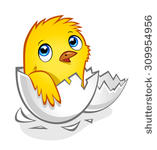 Cracking news ……….. We are delighted to announce the safe arrival of 8 chicks in Reception – all doing well.  We had a very tense day yesterday waiting for one of the chicks to hatch, fortunately with our very strong and able medical team – the chick (Houdini) has been safely delivered, is very tired but making good progress.  We are eggspecting all of the chicks to have hatched by Monday 23 April.   Once hatched we would love to re-home our chicks which are £5.00 each.  If you are interested, please either speak to the office or Miss Cartwright.We are looking forward to Pre-School and Reception parents joining us for a very eggciting 'Happy hatching' celebration on Monday 23rd April from 2.30pm for Reception and 2.45pm for Preschool.There will be some super activities for you to enjoy with your child, as well as the opportunity to meet our little hatchlings.  We look forward to seeing you there! Reception – Nature KitchenDoes anyone have any artificial flowers that they could donate to Reception class? We are also looking for donations of pots, pans, trays, metal jugs and wooden spoons to help revamp our nature kitchen, as well as some flowers and herbs to plant in our nature kitchen planter. All donations are hugely appreciated. Thank YouA big thank you to Mr Drover for coming in this week to talk to Year 1 about being a policeman. They really enjoyed it. Thank you also to Mr Martin who brought 2 new lambs in to visit Reception. Online Safety training for parents - Wednesday 9th MayWe are offering  'Unmissable training for parents' on the latest online safety from company 'New ways to learn''What affects kids today?' in areas like gaming, social media, understanding Roblox and Fortnite, how to manage your broadband with kids at home.5:00pm - 6:00pm IN School - Wednesday 9th MayPlease let the office know if you will be attending so we have an idea of numbers.  ThanksYear 5 Trench Brothers ProjectYear 5 are taking part in an exciting project this term, run as part of Lichfield Festival 2018. Trench Brothers is a heritage, puppetry and music project for primary school children, which explores the histories of ethnic minority soldiers who fought for the UK in the First World War.  HMDT Music’s project offers participating schools up to a term’s-worth of work that is fully integrated in to the curriculum and which includes a series of workshops with professional artists. The project builds to a performance of a new music theatre piece by Julian Joseph and Richard Taylor bringing all elements of the workshops together.   The performance will take place at the National Memorial Arboretum on Wednesday 4th July and Year 5 will be spending the whole day there, culminating in a public performance at 6pm.  This will be a (free) ticketed event and we would love to see as many supporters there as possible!  Further information to follow.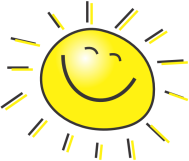 Sun ScreenAs the weather improves and we head towards a beautiful long and sunny summer – please could we ask you to apply sun-screen to your children before they come to school.Pre-School WeekPhonics - This week Pre-school children are learning the letters “ck”.  Please can you help children with this sound?  Welly Walk – will be on Thursday.  If you have any wellies suitable for children aged 3 and 4 we would be very grateful.Request for spare clothes – if you have any spare boys pants and girls trousers we would be very grateful.Change of clothes – please ensure your child brings a spare change of clothes as we play outside all the time and children inevitably get wet and mucky!Sun cream - Please remember children need come in to Pre-School wearing sun cream and bring in a clearly labelled bottle.Request for CDs If you have any old CDs for woodwork please drop them in to Pre-School.Father Hudson’s Care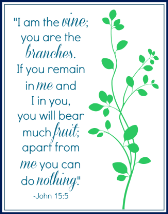 Please remember to return the Good Shepherd Appeal boxes to school.And Finally…The redecoration of the corridor areas, admin offices and the re-flooring of the Year 5/6 corridor and stairwell took place during the Easter holidays. I am sure you will all agree that school looks extremely smart. Thank you to all parents who make any contribution to the Governor’s building fund as this funds many of these projects. Without your support we would not be able to complete this essential maintenance and redecoration work. God bless  Mrs D McLeary Looking Ahead…School Dates –Changes in redConfirmation Mass of thanksgiving TBCSpring termMonday 23rd April Vista photographersPre-school/ Reception Parent chick day 2.30 pmVista photographersPre-school/ Reception Parent chick day 2.30 pmVista photographersPre-school/ Reception Parent chick day 2.30 pmTuesday 24th AprilFamily Mass 9.30am – all welcomeFamily Mass 9.30am – all welcomeFamily Mass 9.30am – all welcomeWednesday 25th AprilMission assembly 9.10 amY5 Space centre tripMission assembly 9.10 amY5 Space centre tripMission assembly 9.10 amY5 Space centre tripFriday 27th April Y5 celebration assemblyFamily Lunch A-BY5 celebration assemblyFamily Lunch A-BY5 celebration assemblyFamily Lunch A-BMonday  30th AprilDyslexia assembly 9.10 am Dyslexia assembly 9.10 am Dyslexia assembly 9.10 am Tuesday 1st May Homework returnY4 singing at The GarrickHomework returnY4 singing at The GarrickHomework returnY4 singing at The GarrickFriday 4th  MayY4 celebration assemblySet homeworkFamily Lunch - C Y4 celebration assemblySet homeworkFamily Lunch - C Y4 celebration assemblySet homeworkFamily Lunch - C Monday 7th MayMission assembly – 9.10 amMission assembly – 9.10 amMission assembly – 9.10 amTuesday 8th MayGoverning Body Strategy meeting 10.00 amGoverning Body Strategy meeting 10.00 amGoverning Body Strategy meeting 10.00 amWednesday 9th MayY5 Fire station visit 12.30 pmStaff (and governors) meeting – E safety 3.30 – 4.30pmParents (and governors) training –E safety 5.30pmY5 Fire station visit 12.30 pmStaff (and governors) meeting – E safety 3.30 – 4.30pmParents (and governors) training –E safety 5.30pmY5 Fire station visit 12.30 pmStaff (and governors) meeting – E safety 3.30 – 4.30pmParents (and governors) training –E safety 5.30pmThursday 10th MayAscension – Holy day of obligationSummer disco - PTFAAscension – Holy day of obligationSummer disco - PTFAAscension – Holy day of obligationSummer disco - PTFAFriday 11th  MayY1 celebration assembly Family Lunch D-GY1 celebration assembly Family Lunch D-GY1 celebration assembly Family Lunch D-GMonday 14th May KS2 SATs week – no assemblyKS2 SATs week – no assemblyKS2 SATs week – no assemblyTuesday 15th MayHomework returnHomework returnHomework returnThursday 17th MayPre-school committee mtg – GB - 6.00pmT&L committee mtg – GB - 7.00pmPre-school committee mtg – GB - 6.00pmT&L committee mtg – GB - 7.00pmPre-school committee mtg – GB - 6.00pmT&L committee mtg – GB - 7.00pmFriday 18th MayNo assemblySet homeworkNo assemblySet homeworkNo assemblySet homeworkSunday 20th May1st Holy Communion 11.00am SS P&P1st Holy Communion 11.00am SS P&P1st Holy Communion 11.00am SS P&PMonday 21st MayMission assembly 9.10am Mission assembly 9.10am Mission assembly 9.10am Tuesday 22nd MayHoly Communion Mass of Thanksgiving 9.30 amFinance committee mtg – GB - 6.00pmPersonnel committee mtg – GB - 7.00pmHoly Communion Mass of Thanksgiving 9.30 amFinance committee mtg – GB - 6.00pmPersonnel committee mtg – GB - 7.00pmHoly Communion Mass of Thanksgiving 9.30 amFinance committee mtg – GB - 6.00pmPersonnel committee mtg – GB - 7.00pmWednesday 23rd May Y5 Trench Brothers composition workshop in hall – amY5 Trench Brothers composition workshop in hall – amY5 Trench Brothers composition workshop in hall – amFriday 25th MaySports Day Break up for half termSports Day Break up for half termSports Day Break up for half termMonday 4th JuneY6 Residential Chasewater – no assemblyY6 Residential Chasewater – no assemblyY6 Residential Chasewater – no assemblyWednesday 6th JuneY3 – trip to Harvington HallY3 – trip to Harvington HallY3 – trip to Harvington HallFriday 8th JuneCoffee morning PTFAFamily Lunch H-KSet homeworkCoffee morning PTFAFamily Lunch H-KSet homeworkCoffee morning PTFAFamily Lunch H-KSet homeworkMonday 11th June9.10 am Mission AssemblyY1 Phonics screening9.10 am Mission AssemblyY1 Phonics screening9.10 am Mission AssemblyY1 Phonics screeningTuesday 12th JuneFamily Mass 9.30am – all welcomeFamily Mass 9.30am – all welcomeFamily Mass 9.30am – all welcomeFriday 15th  JuneY3 Celebration assembly Family Lunch L-NFather’s Day craft market - PTFAY3 Celebration assembly Family Lunch L-NFather’s Day craft market - PTFAY3 Celebration assembly Family Lunch L-NFather’s Day craft market - PTFAMonday 18th JuneMission  assembly 9.10 am Pre-school – reception transition amMission  assembly 9.10 am Pre-school – reception transition amMission  assembly 9.10 am Pre-school – reception transition amTuesday 19th JuneReturn homeworkFriary, KE and Netherstowe transition day Y6Return homeworkFriary, KE and Netherstowe transition day Y6Return homeworkFriary, KE and Netherstowe transition day Y6Wednesday 20th JuneFriary, KE and Netherstowe transition day Y6Y1 – trip to Twycross ZooPre-school – reception transition pmP,H&S committee mtg – GB - 5.00 pmFull Governing Body mtg - 6.00pmFriary, KE and Netherstowe transition day Y6Y1 – trip to Twycross ZooPre-school – reception transition pmP,H&S committee mtg – GB - 5.00 pmFull Governing Body mtg - 6.00pmFriary, KE and Netherstowe transition day Y6Y1 – trip to Twycross ZooPre-school – reception transition pmP,H&S committee mtg – GB - 5.00 pmFull Governing Body mtg - 6.00pmThursday 21st JuneReception/Pre-school new parents meeting 6.00 pmReception/Pre-school new parents meeting 6.00 pmReception/Pre-school new parents meeting 6.00 pmFriday 22nd JuneNon uniform day for Summer FayreY2 celebration assemblyFamily Lunch O-RSet homeworkNon uniform day for Summer FayreY2 celebration assemblyFamily Lunch O-RSet homeworkNon uniform day for Summer FayreY2 celebration assemblyFamily Lunch O-RSet homeworkMonday 25th JuneINSET DayINSET DayINSET DayTuesday 26th June Mission Assembly 9.10 am Pre-school – reception transition amMission Assembly 9.10 am Pre-school – reception transition amMission Assembly 9.10 am Pre-school – reception transition amWednesday 27th JuneBishop McGough visitSacrament of Confirmation SS P&P 7pmBishop McGough visitSacrament of Confirmation SS P&P 7pmBishop McGough visitSacrament of Confirmation SS P&P 7pmThursday 28th JuneMulti-cultural focus DayVigil Mass for SS P&P – 2pm – all welcomeMulti-cultural focus DayVigil Mass for SS P&P – 2pm – all welcomeMulti-cultural focus DayVigil Mass for SS P&P – 2pm – all welcomeFriday 29th JuneReception Celebration assemblyMulti-cultural focus Day – Non Uniform DayFamily Lunch S-TReception Celebration assemblyMulti-cultural focus Day – Non Uniform DayFamily Lunch S-TReception Celebration assemblyMulti-cultural focus Day – Non Uniform DayFamily Lunch S-TMonday 2nd JulyNo AssemblyPre-school – reception transition pmNo AssemblyPre-school – reception transition pmNo AssemblyPre-school – reception transition pmTuesday 3rd JulyReturn homeworkNew reception children and parents transition am and pmMusic Assembly 1.45 pmReturn homeworkNew reception children and parents transition am and pmMusic Assembly 1.45 pmReturn homeworkNew reception children and parents transition am and pmMusic Assembly 1.45 pmWednesday 4th JulyY5 Trench Brothers performance- National Memorial ArboretumY5 Trench Brothers performance- National Memorial ArboretumY5 Trench Brothers performance- National Memorial ArboretumFriday 6th JulyNon Uniform Day – for Summer FayrePre-school Celebration assemblySummer FayreNon Uniform Day – for Summer FayrePre-school Celebration assemblySummer FayreNon Uniform Day – for Summer FayrePre-school Celebration assemblySummer FayreMonday 9th JulyMission assembly 9.10 am Mission assembly 9.10 am Mission assembly 9.10 am Tuesday 10th JulyNew reception parents picnic 2.30pmNew reception parents picnic 2.30pmNew reception parents picnic 2.30pmWednesday 11th  July St. Joseph’s Transition morningOpen evening 5.00 pmY6 Performance 6.00 pmSt. Joseph’s Transition morningOpen evening 5.00 pmY6 Performance 6.00 pmSt. Joseph’s Transition morningOpen evening 5.00 pmY6 Performance 6.00 pmThursday 12th JulyRSPB – Reception - 9.30 amRSPB – Y1 - 1.30 pmPre-school – reception transition pmRSPB – Reception - 9.30 amRSPB – Y1 - 1.30 pmPre-school – reception transition pmRSPB – Reception - 9.30 amRSPB – Y1 - 1.30 pmPre-school – reception transition pmFriday 13th JulyFamily Lunch U-ZPre-school graduation 1.30 pmFamily Lunch U-ZPre-school graduation 1.30 pmFamily Lunch U-ZPre-school graduation 1.30 pmMonday 16th JulyMission assembly 9.10 am Mission assembly 9.10 am Mission assembly 9.10 am Tuesday 17th JulyLeaver’s Mass – 9.30am school hall TBCLeaver’s Mass – 9.30am school hall TBCLeaver’s Mass – 9.30am school hall TBCThursday 19th JulyGreat to be green/ attendance assembly 9.10amLeaver’s celebration afternoon Great to be green/ attendance assembly 9.10amLeaver’s celebration afternoon Great to be green/ attendance assembly 9.10amLeaver’s celebration afternoon Friday 20th JulyLeaver’s assembly 9.30amBreak up 2.30pmLeaver’s assembly 9.30amBreak up 2.30pmLeaver’s assembly 9.30amBreak up 2.30pmAutumn Term - 2017Autumn Term - 2017Inset DayMonday  4 SeptemberSchool OpensTuesday  5 September3.30pmSchool Closes (half term)Friday 20 OctoberInset DaySchool OpensMonday 30 October Tuesday 31 October 2.30pmSchool Closes (Christmas)Tuesday 19 DecemberSpring Term 2018Spring Term 2018Inset DayWednesday 3 JanuarySchool OpensThursday 4  JanuaryInset Day Friday 26 January3.30pmSchool Closes (half term)Friday 16 FebruarySchool OpensMonday 26 February2.30pmSchool Closes (Easter)Thursday 29 March Summer Term 2018Summer Term 2018School OpensThursday 12 AprilBank HolidayMonday 7 May3.30pmSchool Closes (half term)Friday 25 MaySchool OpensInset DayMonday 4 JuneMonday 25 June 2.30pmSchool Closes (Summer)Friday 20 July